Tenterden Golf Club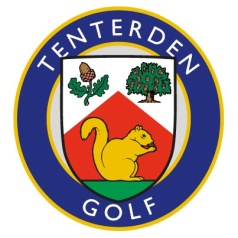 Breakfast (Served until 12pm)Full English Special 									£10.00	2 sausages, 2 bacon, fried egg, hash brown, beans, tomato, toast and Tea/CoffeeVegetarian Breakfast (V)								£9.50	2 vegetarian sausages, fried egg, hash brown, beans, tomato, toast and Tea/CoffeeBurgersBeef Burger and Chips									£9.50	Beef burger with lettuce and sliced tomatoFully Loaded Burger and Chips 								£11.00	Beef burger with bacon, cheese, lettuce, sliced tomato and mayoChicken Burger and Chips								£10.00	Chicken burger served with lettuce, tomato and mayoVeggie Burger with Chips (V)								£10.00	Vegetable burger with lettuce, tomato and mayoJacket PotatoesJacket Potatoes										£4.95	Light fluffy jacket potato with butter, served with saladPrawns 		£2.00		Tuna 			£1.50		Beans		£1.00	Cheese		£1.00		Cheese and Beans 	£1.50ClassicsScampi, Chips and Peas									£11.00	Whole tail breaded scampi served with chips, peas and tartar sauceTorpedo Prawns									£7.00	Breaded torpedo prawns with salad garnish, half a baguette and sweet chilli dipChicken Goujons and Chips								£7.00	Breaded chicken goujons served with chips and salad Ham, Egg and Chips									£9.50	2 slices of ham served with 2 fried eggs and chipsOmelette and chips									£7.50Cheese on Toast									£5.00Egg on Toast								                             £5.00Beans on Toast									               £4.50Fish & Chips										£11.00Cheese Board Brie Cheddar ham pickle and crackers					£8.00Lasagne served with garlic bread							£11.00 Baguettes, Baps & SandwichesAll baguettes are made to order and served on a white baguette or bap or brown and white bread with a salad garnish										Add ChipsSausage or Bacon                                                                                                   £5.00		£1.50Sausage and Egg							£6.00		£1.50Bacon and Egg								 £6.00		£1.50Bacon & Sausage							£6.00		£1.50Tuna Mayo								£5.75		£1.50Prawns in a Marie Rose Sauce						£6.25		£1.50Ham									£5.00		£1.50Brie and Cranberry							£5.50		£1.50Brie and Bacon								£5.95		£1.50Cheese and Tomato (V)							£4.70		£1.50Fish Finger Sandwich							£5.50		£1.50Chicken Bacon and Mayo						£5.50		£1.50Club Sandwich								£7.00		£1.50Bacon Lettuce and Tomato						£5.50		£1.50Panini’sTuna Melt								£6.25		£1.50Brie & Bacon								£6.25		£1.50Ham & Cheese								£6.00		£1.50Brie & Cranberry							£6.00		£1.50Cheese & Tomato							£6.00		£1.50Sweet TreatsToasted Tea Cake									£2.50Cake Slice										£2.50Tea & CoffeeMug of Coffee										£2.00Mug of Tea										£1.80Latte											£2.20Cappuccino										£2.20Hot Chocolate										£2.20Members receive a 10% discount on all prices